Soru 1Ca2+ katyonu ile OH- anyonundan oluşan bileşiğin formülü ve sistematik adı hangisinde doğru verilmiştir?A) CaOH      ⇒    Kalsiyum hidroksit
B) CaOH₂     ⇒    Kalsiyum oksit hidrür
C) Ca(OH)₂   ⇒    Kalsiyum dihidroksit
D) CaO₂H₂    ⇒    Kalsiyum dioksit dihidrojen
E) Ca(OH)₂    ⇒    Kalsiyum hidroksit

Soru 2Atom modelleri ile ilgili aşağıda verilen ifadelerden hangisi yanlıştır? A) Elektron keşfinden sonra Thomson üzümlü kek modelini geliştirmiştir.
B) Dalton Atom Modeli’nin bazı teorileri günümüzde kabul edilmemektedir.
C) Rutherford altın levha deneyi ile çekirdekli atom modelini geliştirmiştir.
D) Atom hakkında ilk bilimsel model Bohr tarafından ortaya atılmıştır.
E) Bohr Atom Modeli’nde tek elektronlu atomların davranışları açıklanmıştır.

Soru 3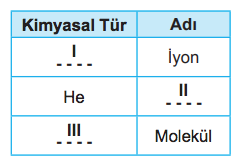 Tablodaki numaralandırılmış boşluklara aşağıdakilerden hangisi yazılmalıdır?             I            II             III        A) O2–      Molekül       O2 
B) CI–       Atom          H2
C) Br       Molekül      Ba
D) Na      Atom          CI2 
E)  K+      Molekül      Ca

Soru 4Kimyasal türler içinI.    Atom, iyon ve molekül olarak sınıflandırılabilir.
II.   İki atomlu moleküller kimyasal tür değildir.
III.  Madde çeşitliliği kimyasal türlerin etkileşiminden kaynaklanır.Yukarıdaki yargılardan hangisi veya hangileri doğrudur?A) Yalnız l
B) Yalnız ll
C) Yalnız III
D) l ve lll
E) l, ll ve lll

Soru 5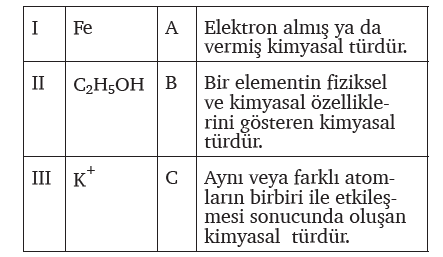 Yukarıda verilen kimyasal tür tanım eşleştirmeleri hangi seçenekte doğru verilmiştir?A) I - B  II - A  III - C
B) I - A  II - C  III - B
C) I - C  II - B  III - A
D) I - B  II - C  III - A
E) I - C  II - A  III - B

Soru 6Aşağıdakilerden hangisi bileşik molekülüdür?A) 
B) 
C) 
D) 
E) 

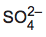 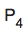 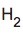 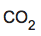 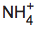 Soru 7Çekirdekli atom modelini ilk öneren bilim insanının adı aşağıdakilerden hangisinde doğru verilmiştir?A) Dalton
B) Thomson
C) Rutherford
D) Bohr
E) Chadwick

Soru 82. katmanında 4 elektronu bulunan elementin atom numarası aşağıdakilerden hangisidir?A) 6
B) 10
C) 12
D) 18
E) 20

Soru 9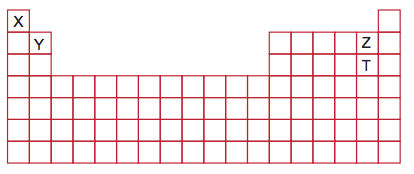 Yukarıdaki periyodik sistemde yerleri belirtilen elementler için aşağıdakilerden hangisi yanlıştır?A) X ve Y metal, Z ve T ametaldir.
B) Z ve T aynı gruptadır.
C) Atom numarası en büyük olan T’dir.
D) Y’nin proton sayısı 4’tür.
E) Y ve Z’nin katman sayısı aynıdır.

Soru 10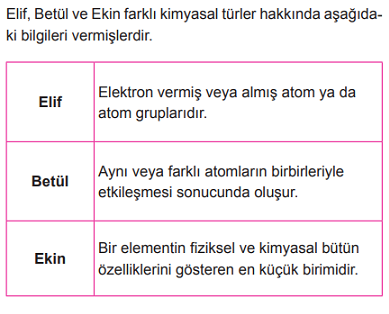 Buna göre Elif, Betül ve Ekin’in tanımlarını yapmış oldukları kimyasal türler aşağıdakilerin hangisinde doğru olarak verilmiştir?              Elif            Betül             Ekin    A)   İyon     -    Molekül   -     Atom
B)   Atom    -    Molekül    -   İyon
C)   İyon      -    Atom   -       Molekül
D)   Molekül    -  İyon   -      Atom
E)   Molekül    -  Atom     -   İyon

Soru 11Aşağıdaki atom veya iyonlardan hangisi 5 elektron verdiğinde P3- iyonundaki kadar elektrona  sahip olur? (15P)A) 13X3+
B) 23X
C) 15X5+
D) 18X
E) 14X4+

Soru 1212X2+  iyonu ile Y2- iyonu eşit sayıda elektron içerdiğine göre Y' nin çekirdek yükü kaçtır?A) 14
B) 12
C) 10
D) 9
E) 8

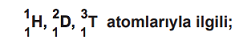 Soru 13  I.    İzotop atomlardır.  II.   Fiziksel özellikleri farklıdır.  III.  Kimyasal özellikleri aynıdır.yargılarından hangileri doğrudur?A) Yalnız I.
B) Yalnız II.
C) I ve II.
D) II ve III.
E) I, II ve III.

Soru 14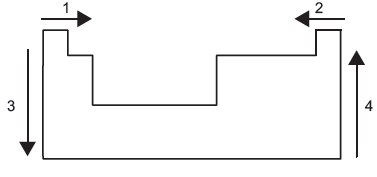 Periyodik sistemde yer alan elementlerin özellikleri hakkında aşağıdaki genellemelerden hangisi yanlıştır?A) Ametalik özellik 1 yönünde artar
B) Isı ve elektrik iletkenliği 2 yönünde artar
C) Atom yarıçapı 3 yönünde artar
D) İyonlaşma enerjisi 4 yönünde artar
E) Yörünge sayısı 1 yönünde  azalır

Soru 15 Kütle numarası 70 olan X3+ iyonunda 28 elektron bulunmaktadır. X atomunun nötron sayısı kaçtır?A) 2
B) 39
C) 40
D) 41
E) 42

Soru 16I. RutherfordII. ThomsonIII. DaltonIV. BohrYukarıdaki atom modellerinin kronolojik olarak sıralanması hangisinde doğru verilmiştir? A) III, I, IV, II.
B) III, II, I, IV.
C) II, I, III, IV.
D) I, III, II, IV.
E) I, IV, II, III.

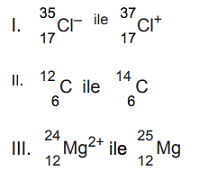 Soru 17Verilenlerden hangileri birbirinin izotopudur? A) Yalnız II.
B) I ve II.
C) I ve III.
D) II ve III.
E) I, II ve III.

Soru 18Aşağıda verilen elementlerden hangisi 16S elementi ile aynı grupta bulunur?A) 6C
B) 8O
C) 10Ne
D) 11Na
E) 18Ar

Soru 19Aşağıdakilerden hangisi zayıf etkileşimlerden değildir?A) Van der Waals bağları
B) Dipol-dipol bağları
C) Hidrojen bağı
D) Metalik bağ
E) İyon-dipol bağı

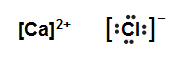 Soru 20Kararlı iyonlarının Lewis yapıları yukarıdaki gibi olan Ca ve Cl atomlarının oluşturacağı bileşiğin formülü ve bağ türü aşağıdakilerden hangisinde doğru verilmiştir?A) Ca+2Cl-1    İyonik     
B) Ca2Cl       Kovalent
C) CaCl2       Kovalent
D) CaCl2         İyonik
E)  Ca2Cl       İyonik

CEVAPLAR: 1-E    2-D    3-B    4-D    5-D    6-D    7-C    8-A    9-A    10-A    11-B    12-E    13-E    14-E    15-B    16-B    17-E    18-B    19-D    20-D    
